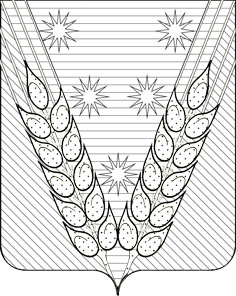 РЕШЕНИЕСОВЕТА НОВОСЕЛЬСКОГО СЕЛЬСКОГО ПОСЕЛЕНИЯ НОВОКУБАНСКОГО РАЙОНАот _________________	№ _______п.ГлубокийОб утверждении тарифов на услуги,оказываемые муниципальным унитарным предприятием «Новый путь» Новосельского сельского поселения Новокубанского районаВ целях реализации норм Федерального закона от 30 декабря 2004 года            № 210-ФЗ «Об основах регулирования тарифов организаций коммунального комплекса» и постановления Правительства Российской Федерации                     от 07 марта 1995 года № 239 (ред. от 25.01.2017) «О мерах по упорядочению государственного регулирования цен (тарифов)», рассмотрев предоставленные материалы, руководствуясь Уставом Новосельского сельского поселения Новокубанского района Совет Новосельского сельского поселения Новокубанского района р е ш и л:1. Утвердить тарифы на услуги, оказываемые муниципальным унитарным предприятием «Новый путь» Новосельского сельского поселения  Новокубанского района, согласно приложению.2. Решение Совета Новосельского сельского поселения Новокубанского района №171 от 11 декабря 2017 года «Об утверждении тарифов на услуги, оказываемые муниципальным унитарным предприятием «Новый путь» Новосельского сельского поселения Новокубанского района» считать утратившим силу.3. Контроль за исполнением настоящего решения возложить на комиссию Совета Новосельского сельского поселения Новокубанского района по финансам, бюджету, налогам и контролю (Коваленко).4. Решение вступает в силу по истечении одного месяца со дня его официального опубликования в средствах массовой информации, но не ранее 01 января 2019 года.Глава Новосельского сельского поселения Новокубанского района                                                        А.Е.КолесниковПриложение УТВЕРЖДЕНОрешением Совета Новосельского сельского поселения Новокубанского района от _____________________ № _____Тарифына услуги, оказываемые муниципальным унитарным предприятием «Новый путь» Новосельского сельского поселения Директор МУП «Новый путь»	             			К.В.Дурыманов№ п/пНаименование работ/услугЕд. измеренияОтпускная цена руб.1Монтаж/демонтаж  седелки с запорным краном на водопроводной сети из пластика (из материалов заказчика)1 монтаж1855-002Монтаж/демонтаж  седелки с запорным краном на водопроводной сети из чугуна (из материалов заказчика)1 монтаж2100-003Вызов мастера пос.Глубокий1 вызов300-004Вызов мастера с.Новосельское1 вызов350-005Пломбировка счетчика1 пломбировка270-006Замена квартирного счетчика1 замена250-007Замена уличного счетчика1 замена310-008Монтаж водопроводной сети из пластика1 точка380-009Отключение от водопроводной сети1 отключение2760-0010Установка счетчика Ø15-20мм (квартира, из материалов заказчика)1 установка570-0011Установка счетчика Ø20-25мм (чугунная труба, из материалов заказчика) 1 установка1500-0012Установка счетчика Ø20-25мм  (пластиковая труба, из материалов заказчика)1 установка1400-0013Техническое обслуживание водомера1 обслуживание500-0014Услуги трактора частным лицам1 час420-0015Вспашка1 сотка80-0016Установка досок объявлений1 стойка1240-0017Зачистка бордюров1 пог.м.65-0018Зачистка снега механическим способом1 км1450-0019Кошение тракторной косилкой100м2 (1 сотка)45-0020Кошение триммером100м2 (1 сотка)280-0021Обрезка деревьев1 час960-0022Подвоз воды (полив деревьев)1 дерево20-0023Уборка стихийных свалок (сбор случайного мусора)1 час1258-00